Ambulanz und Tagesklinik für Kinder und Jugendpsychiatrie und Psychotherapie		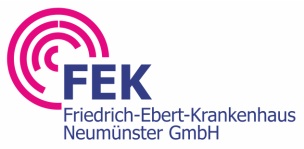 Friesenstraße 11	24534 Neumünster; Tel.: 405- 6271	Patientenanmeldung: telefonisch 	     persönlich        per Mail Anrufer/ Anmelder:Anrufer/ Anmelder:Anrufer/ Anmelder:Datum:Name des Patienten:Name des Patienten:Name des Patienten:Name des Patienten:Geb.- Datum:Geb.- Datum:Geb.- Datum:Wohnort:Wohnort:Wohnort:Wohnort:Sorgeberechtigter:Sorgeberechtigter:Sorgeberechtigter:Sorgeberechtigter:Mutter Tel.:Mutter Handy:Mutter Handy:Mutter Handy:Wohnort Mutter:Wohnort Mutter:Wohnort Mutter:Wohnort Mutter:Vater:Vater Tel.:Vater Handy:Vater Handy:Vater Handy:Wohnort Vater:Wohnort Vater:Wohnort Vater:Wohnort Vater:Krankenkasse:Krankenkasse:Krankenkasse:Krankenkasse:Versichert über Mutter / Vater:                                                 Geb. Datum:Versichert über Mutter / Vater:                                                 Geb. Datum:Versichert über Mutter / Vater:                                                 Geb. Datum:Versichert über Mutter / Vater:                                                 Geb. Datum:Kinderarzt / Hausarzt:Kinderarzt / Hausarzt:Kinderarzt / Hausarzt:Kinderarzt / Hausarzt:Kita / Schule / Lehrer:Kita / Schule / Lehrer:Kita / Schule / Lehrer:Kita / Schule / Lehrer:Empfohlen durch:Empfohlen durch:Empfohlen durch:Empfohlen durch:Vorstellungsgrund:Vorstellungsgrund:Vorstellungsgrund:Vorstellungsgrund:seit wann besteht das Problem:seit wann besteht das Problem:seit wann besteht das Problem:seit wann besteht das Problem:Gibt es Vorbefunde früherer Behandlungen? ja   nein      wenn ja, bitte in Kopie mitbringen!Gibt es Vorbefunde früherer Behandlungen? ja   nein      wenn ja, bitte in Kopie mitbringen!Gibt es Vorbefunde früherer Behandlungen? ja   nein      wenn ja, bitte in Kopie mitbringen!Gibt es Vorbefunde früherer Behandlungen? ja   nein      wenn ja, bitte in Kopie mitbringen!Regelmäßige Medikamente?:         ja           nein             welche:Regelmäßige Medikamente?:         ja           nein             welche:Regelmäßige Medikamente?:         ja           nein             welche:Regelmäßige Medikamente?:         ja           nein             welche:Wunsch der Eltern nach ambulante Behandlung  tagesklinische Behandlung  Wunsch der Eltern nach ambulante Behandlung  tagesklinische Behandlung  Wunsch der Eltern nach ambulante Behandlung  tagesklinische Behandlung  Wunsch der Eltern nach ambulante Behandlung  tagesklinische Behandlung  Sonstiges / Wunschtermine (versuchen wir zu berücksichtigen):Sonstiges / Wunschtermine (versuchen wir zu berücksichtigen):Sonstiges / Wunschtermine (versuchen wir zu berücksichtigen):Sonstiges / Wunschtermine (versuchen wir zu berücksichtigen):                                                   Termin für:   Ambulanz:                                                    Termin für:   Ambulanz: Tagesklinik:                 Tagesklinik:                                                                    Datum / Zeit:                                                   Datum / Zeit:Datum / Zeit:Datum / Zeit:                                                   Behandelnde(r):                                                   Behandelnde(r):Behandelnde(r):Behandelnde(r):